Watzke’s WordsBertha Barber Band								                        November 2011Take Home TestYour students should have brought home a Take Home Test on Wednesday of this week.  This is an opportunity for your student to show you a little bit about what they are working on.  Just follow the instructions on the test, check the appropriate boxes, and have your student return them by Tuesday, Nov 8.  Let me know if you have any questions.ConcertThe students will be performing at their first concert on the evening of December 13.  This is a required event for all band students, so please make sure to mark your calendars.  More details will be coming home as we get closer to the event.ScheduleThe schedule for next week is quite a bit different, so please note the changes below:Mon 11/7-10:40-11:10 WW & Per; 11:10-11:40 BrassTue 11/8 – 9:40-10:10 WW & Per; 10:10-10:40 BrassWed 11/9 – NO BAND CLASS Thu 11/10 – 9:40-10:10 WW & Per; 10:10-10:40 BrassFri 11/11 – NO BAND CLASSKeep an eye on your emails for schedules for the remainder of the month.  I will send them out the Friday before the following week.WeatherAs the weather is starting to get colder, please be mindful of your student’s instrument.  A short period of being in the cold (such as a walk to school) should be okay, but make sure not to leave instruments in the trunk of a car that sits out all night, nor directly in front of a hot heater.  Extreme temperature can cause damage to an instrument that can be very costly!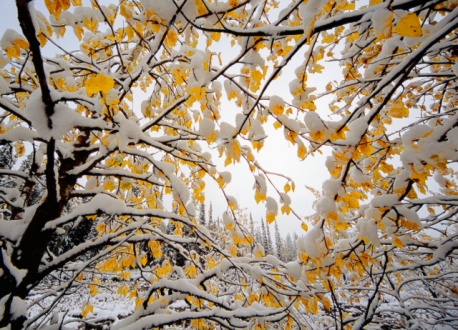 